         Уважаемые руководители!	             Отдел образования администрации Волгодонского района Ростовской области во исполнение письма минобразования Ростовской области от 29.05.2023 № 24/3.1-8474 направляет памятки по теме детского отдыха, качества и безопасности детских товаров, в том числе одежды, обуви, игрушек, детского питания и книжной продукции, а также просит разместить их на официальном сайте образовательной организации.			Приложение: в электронном виде.                Заведующий Отделом                образования администрации                 Волгодонского района                  Ростовской области                                                              	М.Г. Шуплецова                Наталия Геннадьевна Мартыненко,                8(86394)71094/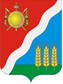 РОССИЙСКАЯ ФЕДЕРАЦИЯАдминистрация Волгодонского района Ростовской областиОТДЕЛ ОБРАЗОВАНИЯ АДМИНИСТРАЦИИ ВОЛГОДОНСКОГО РАЙОНА347350, Ростовская область, ст. Романовская,  ул. Почтовая,  9 тел. /факс (86394) 70-6-35,70-3-90/(86394) 7-10-9430.05.2023  №  830 Руководителям ОО 